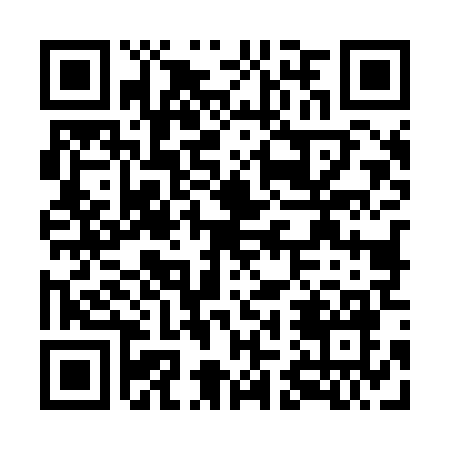 Prayer times for Campo Formoso, BrazilWed 1 May 2024 - Fri 31 May 2024High Latitude Method: NonePrayer Calculation Method: Muslim World LeagueAsar Calculation Method: ShafiPrayer times provided by https://www.salahtimes.comDateDayFajrSunriseDhuhrAsrMaghribIsha1Wed4:345:4611:382:595:306:382Thu4:345:4711:382:595:306:383Fri4:345:4711:382:595:296:374Sat4:355:4711:382:595:296:375Sun4:355:4711:382:595:296:376Mon4:355:4711:382:585:296:377Tue4:355:4711:382:585:286:378Wed4:355:4711:382:585:286:369Thu4:355:4811:382:585:286:3610Fri4:355:4811:382:585:276:3611Sat4:355:4811:382:585:276:3612Sun4:355:4811:382:585:276:3613Mon4:355:4811:382:585:276:3614Tue4:355:4811:382:585:276:3615Wed4:355:4911:382:585:266:3616Thu4:355:4911:382:585:266:3617Fri4:365:4911:382:585:266:3618Sat4:365:4911:382:575:266:3619Sun4:365:5011:382:575:266:3520Mon4:365:5011:382:575:266:3521Tue4:365:5011:382:575:266:3522Wed4:365:5011:382:575:266:3523Thu4:365:5011:382:575:266:3524Fri4:375:5111:382:575:266:3625Sat4:375:5111:382:585:266:3626Sun4:375:5111:382:585:256:3627Mon4:375:5211:392:585:256:3628Tue4:375:5211:392:585:256:3629Wed4:375:5211:392:585:256:3630Thu4:385:5211:392:585:256:3631Fri4:385:5311:392:585:266:36